       28  let  SLOVENSKEGA EKOLOŠKEGA GIBANJA 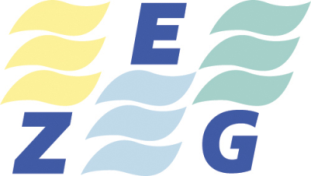 ZVEZA  EKOLOŠKIH GIBANJ  SLOVENIJE - ZEGCesta krških žrtev 53,8270 KrškoGSM : 064 253 580E-pošta:, zegslo20@gmail.comSpletna stran: www.gospodarnoinodgovorno.si                       www.zeg.siMatična številka: 1679139Številka: 254  / 20Datum:  4.11. 2020                                                                 Ministrstvo za okolje in prostor                                                        Direktorat za okolje                                                                                                               Sektor za strateško presojo vplivov na okolje                                                        Dunajska 48, 1000 Ljubljana                                                        gp.mop@gov.siZveza: 35409-164/2020/156             1069-2020ZADEVA : ODGOVOR IN  IZJASNITEV  ZEG-a  NA  MNENJE  HESS,d.o.o. št: 1069/2020iz dne 23.10.2020 V POSTOPKU PREVLADE DRUGE JAVNE KORISTI NA JAVNO KORISTJO OHRANJANJE NARAVE V ZVEZI Z INTEGRALNIM POSTOPKOM IZDAJE GRADBENEGA DOVOLJENJA ZA OBJEKT HE MOKRICE  Spoštovani,Zveza ekoloških gibanj Slovenije-ZEG, nevladna okoljska organizacija (ima status društva v javnem interesu po ZVO in stranke v postopku CPVO NEPN) na osnovi pridobljenega statusa stranskega udeleženca v postopku prevlade druge javne koristi nad javno koristjo ohranjanje narave v zvezi z integralnim postopkom izdaje gradbenega dovoljenja za objekt HE Mokrice podaja odgovor na izjasnitev HESS d.o.o. glede mnenja ZEG številka:1069/2020 iz dne 23.10.2020 ter  mnenja in pripombe ZEG na predloženo dokumentacijo. ZEG je svoji vlogi za pridobitev statusa stranskega udeleženca za gradnjo HE Mokrice meseca septembra in oktobra 2020 št. : 241/2020 že podal MOP svoja mnenja do gradnje objekta in ohranjanje narave in širše okolice .V dopisu je ZEG zapisal, da pod določenimi okoljskimi pogoji podpira gradnjo HE Mokrice .  Nasprotujemo pa slabo načrtovani  gradnji visokonapetostnega daljnovoda 2 x 110 kV Mokrice- Krško po predlagani dokumentaciji  investitorjev HESS d.o.o., Brežice in družbi ELES d.o.o. , Ljubljana . Tudi po izjasnitvi HESS, d.o.o. naša mnenja in  zahteve                                                                                    2.ostajajo ista . Odgovor HESS, d . o . o.  na naše mnenja, pripombe in zahteve glede problema gradnje trase DV se mimizira in ne daje jasnih in strokovnih odgovorov na področju varstva okolja in upoštevanja previdnostnega načela v praksi.  PREDLAGAMO IN ZAHTEVAMO : da se  trasa DV 2 x 110 kV delno kablira  oz. se kablirajo  posamezni odseki v bližini urbanih naselij (np. Veliki Obrež) in na področju prečkanja naravne in zaščitene naravne vrednote državnega pomena JOVSI oz. se tam trasa DV  premakne na novo lokacijo .Od MOP in investitorja HESS, d.o.o. pričakujemo, da bo vključil v postopke in obravnavo po integralnem postopku  izdaje gradbenega dovoljenja.  Zahtevamo, da se v dokumentaciji in Poročilu o vplivih na okolje priključka DV 2x 110 kV HE Mokrice , Elektromagnetna sevanja, VENO- 2894 , ki ga je izdelal EIMV Ljubljana , septembra 2012 pripravi nova novela Poročila o vplivih na okolje, kjer bo že vključeno PREVIDNOSTNO NAČELO.    KONKRETNO: V izjasnitvi HESS-a , d.o.o. Brežice poslani Ministrstvo za okolje in prostor (MOP) , dne  23.10.2020 glede menja ZEG  je navedba, da se previdnostno načelo lahko uveljavi samo kadar so izpolnjeni trije predhodni pogoji zavajajoča, nevarna in javno zdravstveno gledano popolnoma neopravičljiva.Vpliv elektromagnetnega sevanja (EMS)  na nastanek otroške levkemije je dokazan, saj so številne študije primerov s kontrolami pokazale od 1.4 do 1.7 krat večje tveganje otrok izpostavljenih zelo nizkim frekvencam EMS, da bodo zboleli za kronično levkemijo pri izpostavljenosti višji od 0.3 µT. Svetovna zdravstvena organizacija –WHO je elektromagnetna sevanja nizkih frekvenc na osnovi rezultatov številnih epidemioloških raziskav uvrstila v skupino 2B kar pomeni potencialno nevarna za človekovo zdravje.V primeru razvrščanja v 2B skupino mora nujno veljati previdnostno načelo, ki odločevalcem narekuje, da načrtujejo, zagovarjajo in izvršujejo načrte tako, da ne škodujejo človeku tudi v primerih, ko je neka povezava še relativno negotova.Pri umeščanju priključnega daljnovoda 2x110 kV za HE Mokrice v postopku umeščanja niso bile upoštevane vse tehnične možnosti v smislu vkopa daljnovoda in prostorske možnosti v smislu potrebnih odmikov od naseljenih območij, ki bi zmanjšala tveganja zaradi EMS na najnižjo možnost. Umeščanje infrastrukturnih in drugih objektov, ki so vir EMS, v prostor mora biti izvedeno po načelu previdnosti tako, da bo izpostavljenost prebivalstva zmanjšana na najmanjšo možno mero, da bo vpliv minimalen. Kjer bivajo otroci Nacionalni inštitut za javno zdravje-  NIJZ  Ministrstva za zdravje  priporoča, naj bo gostota magnetnega polja manj kot 0,3 µT.Ob dejstvu, da EMS od razdalj, ( ki so pokazane v elaboratu kot vplivno območje) naprej pada počasi, so ob najslabših razmerah potrebni večji odmiki, če želimo zadostiti varovanju otrok kot najobčutljivejše skupine ljudi na vplive EMS.Zaradi fizikalnega pojava padanja jakosti EMS z razdaljo od vira je pomembno, da v smislu izpolnjevanja načela previdnosti pri umeščanju virov EMS v čim večji možni meri zmanjšamo zdravstveno tveganje tako, da zagotavljamo čim večji odmik virov. Zaradi različne občutljivosti ljudi na vplive EMS je to še posebej pomembno tam, kjer je koncentracija, kjer se dlje časa zadržujejo ljudje  največja, torej zdravstveno tveganje pomembno zmanjšujemo, če se prednostno umikamo območjem, kjer se zadržuje večje število ljudi , oz. mladoletnih oseb.V postopkih načrtovanja in umeščanja visokoenergetskih daljnovodov kot virov EMS je potrebno v interesu varovanja zdravja ljudi upoštevati  načelo previdnosti.                                                                         Za Zvezo ekoloških gibanj Slovenije-ZEG                                                                                            Predsednik                                                                                Karel Lipič, univ.dipl. ing.